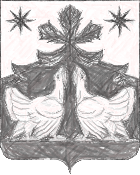 КРАСНОЯРСКИЙ КРАЙЗОТИНСКИЙ СЕЛЬСКИЙ СОВЕТ ДЕПУТАТОВ
ТУРУХАНСКОГО РАЙОНАРЕШЕНИЕ  "Об установлении срока рассрочки оплаты приобретаемого субъектами малого и среднего предпринимательства арендуемого ими недвижимого имущества, находящегося в муниципальной собственности, при реализации преимущественного права на приобретение такого имущества"В соответствии с Федеральным законом от 06.10.2003 № 131-ФЗ "Об общих принципах организации местного самоуправления в Российской Федерации", на основании п. 1 ст. 5 Федерального закона от 22.07.2008 № 159-ФЗ "Об особенностях отчуждения недвижимого имущества, находящегося в государственной собственности субъектов Российской Федерации или в муниципальной собственности и арендуемого субъектами малого и среднего предпринимательства, и о внесении изменений в отдельные законодательные акты Российской Федерации", руководствуясь  статьями 20, 24 Устава Зотинского сельсовета, Зотинский сельский Совет депутатов РЕШИЛ:1. Установить, что срок рассрочки оплаты приобретаемого субъектами малого и среднего предпринимательства арендуемого ими недвижимого имущества, находящегося в муниципальной собственности муниципального образования Зотинский сельсовет Туруханского района, при реализации преимущественного права на приобретение такого имущества, составляет  5 лет.2. Контроль за исполнением настоящего Решения возложить на  Главу Зотинского сельсовета.3. Разместить настоящее Решение на сайте Зотинского сельсовета в информационно-телекоммуникационной сети "Интернет".4. Решение вступает в силу после официального опубликования в периодическом  печатном издании газете «Ведомости органов местного самоуправления Зотинского сельсовета»ВрИО Главы Зотинского сельсовета:                                                    П.Г.Опарина28 .11. 2018 г.с. Зотино                №  62-4